Publicado en Santander el 16/01/2017 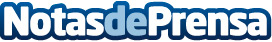 La artista Berta Jayo hace desaparecer los monumentos más importantes del mundo Berta Jayo vuelve a sorprender con esta serie en formato fotográfico, vídeo o incluso souvenirs, en la que desaparecen 14 símbolos de 13 países, alegando que ''este trabajo refleja una fascinante ausencia que nos hace reflexionar sobre la importancia de la creación y su vital importancia en nuestra sociedad''Datos de contacto:Berta Jayowww.bertajayo.com619874442Nota de prensa publicada en: https://www.notasdeprensa.es/la-artista-berta-jayo-hace-desaparecer-los_1 Categorias: Nacional Imágen y sonido Interiorismo Artes Visuales Comunicación Marketing Cantabria Entretenimiento http://www.notasdeprensa.es